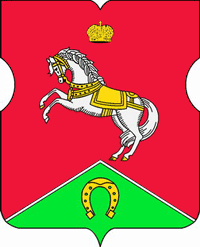 СОВЕТ ДЕПУТАТОВмуниципального округаКОНЬКОВОРЕШЕНИЕ                      31.01.2023      		2/3_______________ №_______________О ежегодном заслушивании информации руководителя государственного бюджетного учреждения города Москвы «Жилищник района Коньково» о работе в 2022 годуВ соответствии с пунктом 3 части 1 статьи 1 Закона города Москвы от 11.07.2012 № 39 «О наделении органов местного самоуправления муниципальных округов в городе Москве отдельными полномочиями города Москвы», постановлением Правительства Москвы  от 10.09.2012 № 474-ПП «О порядке ежегодного заслушивания Советом депутатов муниципального округа отчета главы управы района и информации руководителей городских организаций», решением Совета депутатов муниципального округа Коньково от 29.04.2014 № 7/2 «Об утверждении Регламента реализации отдельных полномочий города Москвы по заслушиванию отчета главы управы района Коньково города Москвы и информации руководителей городских организаций»Советом депутатов принято решение:1. Принять информацию директора государственного бюджетного учреждения города Москвы «Жилищник района Коньково» Бяхова О.Ю. о работе учреждения в 2022 году к сведению.2. Направить настоящее решение директору государственного бюджетного учреждения города Москвы «Жилищник района Коньково» Бяхову О.Ю., в управу района Коньково города Москвы, в префектуру Юго-Западного административного округа города Москвы и Департамент территориальных органов исполнительной власти города Москвы.3. Опубликовать настоящее решение в бюллетене «Московский муниципальный вестник», разместить на официальном сайте муниципального округа Коньково в информационно-телекоммуникационной сети «Интернет».Контроль за исполнением настоящего решения возложить на главу муниципального округа Коньково Белого А.А.Глава муниципального округа Коньково				А.А. Белый